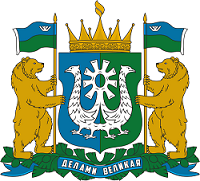 ДЕПАРТАМЕНТ ПРОМЫШЛЕННОСТИ 
ХАНТЫ-МАНСИЙСКОГО АВТОНОМНОГО ОКРУГА-ЮГРЫ (ДЕППРОМЫШЛЕННОСТИ ЮГРЫ)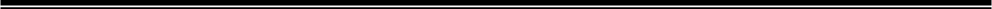 Уважаемые коллеги!Настоящим сообщаю, что Фонд развития Югры начал прием заявлений от предприятий Ханты-Мансийского автономного 
округа – Югры на сопровождение в государственной информационной системе «Промышленность» (далее – ГИСП). Фонд развития Югры оказывает содействие в регистрации предприятия (заявителя) в ГИСП, размещении информации о продукции предприятия в каталоге ГИСП, прохождении оценки цифровой зрелости заявителей (заполнение цифрового паспорта заявителя). Кроме того, Фонд развития Югры осуществляет информационно-консультационное сопровождение при самостоятельной регистрации и ведении личного кабинета пользователя ГИСП заявителем. Все услуги по сопровождению в ГИСП оказываются на безвозмездной основе. Получить консультацию по услуге можно в Центре развития промышленности и финансовой поддержки Фонда развития 
Югры по номеру телефона: 8 (3467) 388-614.Прошу довести указанную информацию до промышленных предприятий, осуществляющих деятельность на территории муниципального образования, находящегося в вашем ведении, а так же разместить на официальном сайте и информационных ресурсах.Исполнитель: Ярышева Алина Геннадьевна, тел.: +7 (3467) 353-404 доб. 3874ул. Рознина, дом 64, г. Ханты-Мансийск,Ханты-Мансийский автономный округ – Югра, Тюменская область, 628011Телефон: (3467)353-404E-mail: depprom@admhmao.ruwww.depprom.admhmao.ru[Номер документа][Дата документа]Главам городских округов,муниципальных районовХанты-Мансийскогоавтономного округа – ЮгрыДиректор Департамента ДОКУМЕНТ ПОДПИСАН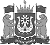 ЭЛЕКТРОННОЙ ПОДПИСЬЮСертификат  [Номер сертификата 1]Владелец [Владелец сертификата 1]Действителен с [ДатаС 1] по [ДатаПо 1]К.С.Зайцев